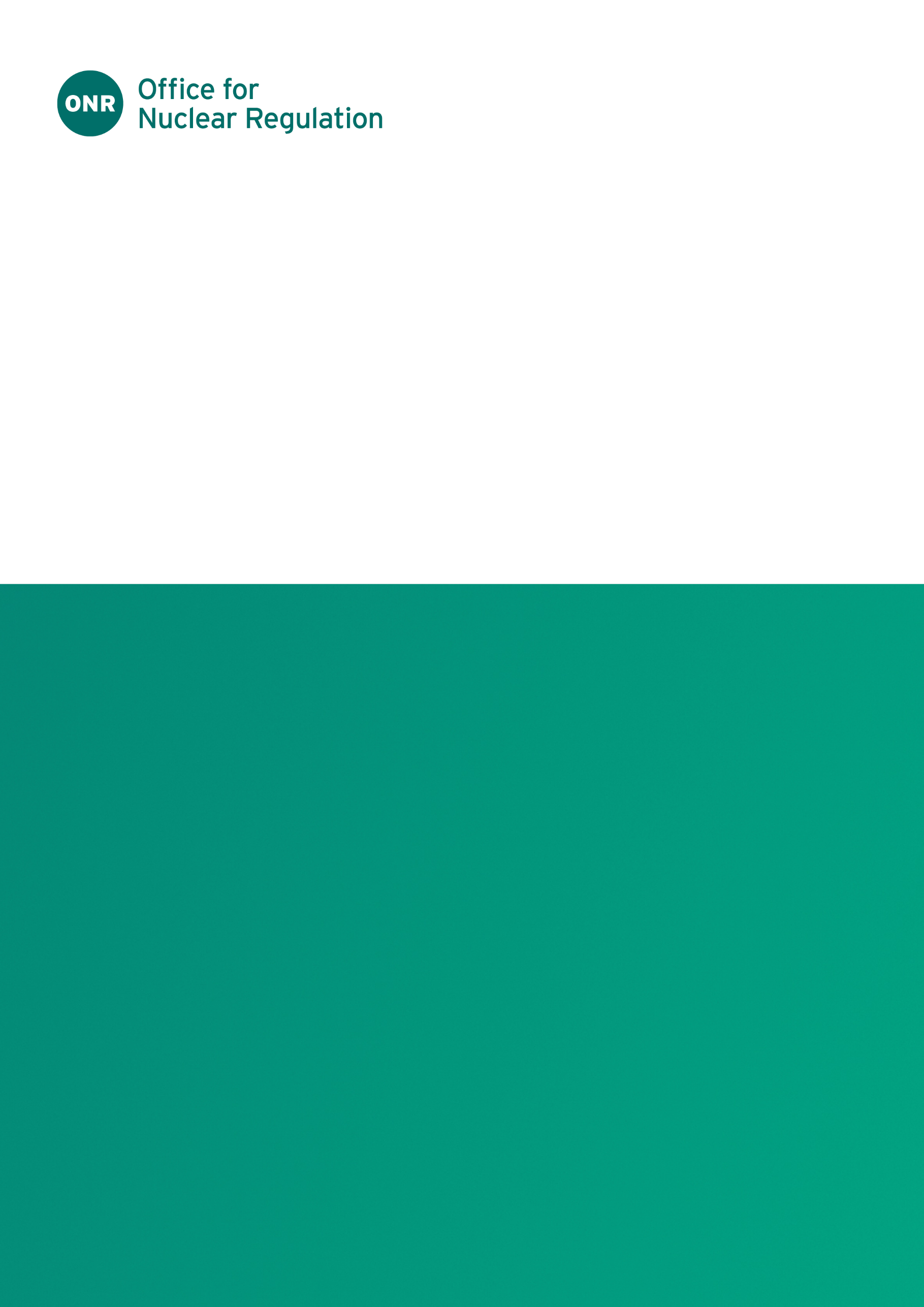 ONR Site Report - Report for period: 1 January – 30 June 2023Authored by: Nominated Site InspectorApproved by: Propulsion Regulation Lead InspectorIssue No.: Publication Date: Jul-23ONR Record Ref. No.: 2023/40200ForewordThis report is issued as part of ONR's commitment to make information about inspection and regulatory activities relating to the above site available to the public. Reports are distributed to members for the Clyde Local Liaison Committee and are also available on the ONR website (http://www.onr.org.uk/llc/).Site inspectors from ONR usually attend Clyde Local Liaison Committee meetings where these reports are presented and will respond to any questions raised there. Any person wishing to inquire about matters covered by this report should contact ONR.Contents1.	Inspections	42.	Routine Matters	43.	Non-Routine Matters	54.	Regulatory Activity	65.	News from ONR	76.	Contacts	7InspectionsDate(s) of InspectionThe ONR site inspector made inspections on the following dates during the report period 1 January to 30 June 2023:22 – 23 March 2023 Routine MattersInspections The majority of sites inspected by ONR are licensed under the Nuclear Installations Act 1965. HM Naval Base Clyde is not a licensed site, it operates under Authorisation from the Ministry of Defence (MOD) Defence Nuclear Safety Regulator (DNSR). The site comprises the Faslane and Coulport facilities and is regulated by ONR through other legislation as noted below. Inspections are undertaken as part of the process for monitoring compliance with: the Health and Safety at Work etc Act 1974 (HSWA74); and regulations made under HSWA74, for example the Ionising Radiations Regulations 2017 (IRR17) and the Management of Health and Safety at Work Regulations 1999 (MHSWR99). In this period, routine inspections of HMNB Clyde covered the following: conventional (non-nuclear) health and safetyMembers of the public, who would like further information on ONR’s inspection activities during the reporting period, can view site Intervention Reports at www.onr.org.uk/intervention-records on our website www.onr.org.uk. Should you have any queries regarding our inspection activities, please email contact@onr.gov.uk.Other WorkThe site inspector attended the Regulatory Interface Meeting in May 2023. Non-Routine MattersDutyholders are required to have arrangements to respond to non-routine matters and events. ONR inspectors judge the adequacy of the licensee’s response, including actions taken to implement any necessary improvements. Matters and events of particular note during the period were:In March 2023 Babcock Marine (Clyde) Limited complied with the Improvement Notice served on them following an electrical overload incident. The incident occurred during routine battery replacement work on a Vanguard Class submarine in August 2021 as the vessel was docked at Her Majesty’s Naval Base Clyde in Scotland. Nobody was injured as a result of the incident and there was no risk to the public or the environment.Babcock Marine (Clyde) Ltd had until 28 April 2023 to comply with the improvement notice and has now delivered the evidence for compliance ahead of this timescale.Regulatory ActivityONR may issue formal documents to ensure compliance with regulatory requirements. Under nuclear site licence conditions, ONR issues regulatory documents, which either permit an activity or require some form of action to be taken; these are usually collectively termed ‘Licence Instruments’ (LIs) but can take other forms. In addition, inspectors may take a range of enforcement actions, to include issuing an Enforcement Notice. No LIs, Enforcement Notices or Enforcement letters were issued during this period.Table 1: Licence Instruments and Enforcement Notices Issued by ONR during this period.Reports detailing the above regulatory decisions can be found on the ONR website at http://www.onr.org.uk/pars/.News from ONRFor the latest news and information from ONR, please read and subscribe to our regular email newsletter ‘ONR News’ at www.onr.org.uk/onrnews.ContactsOffice for Nuclear RegulationRedgrave CourtMerton RoadBootleMerseysideL20 7HSwebsite: www.onr.org.ukemail: 	Contact@onr.gov.ukThis document is issued by ONR. For further information about ONR, or to report inconsistencies or inaccuracies in this publication please visit http://www.onr.org.uk/feedback.htm. If you wish to reuse this information visit www.onr.org.uk/copyright.htm for details. For published documents, the electronic copy on the ONR website remains the most current publicly available version and copying or printing renders this document uncontrolled.ONR Site Report – DateTypeRef. No.Description23/03/23Compliance with ONR Improvement Notice ONR-IN-22-002 – electrical battery incidentONR-IN-22-002ONR examined compliance, following targeted inspection and after reviewing supporting documents, ONR has judged that Babcock Marine (Clyde) Limited has now complied with Improvement Notice ONR-IN-22-002.